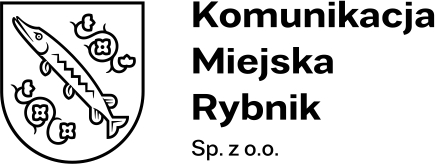 Załącznik nr 2 – Wzór umowy.Nr postępowania: KMR/PU/30/2023Umowa KMR/PU/29/2023 – WzórZawarta w dniu ……………….. r., pomiędzy:Komunikacja Miejska Rybnik Sp. z o.o.44-200 Rybnik, ul. Budowlanych 6, NIP: 642-32-36-629,zwanym dalej „Zamawiającym”, którego reprezentuje:Łukasz Kosobucki – Prezes Zarządu,a,…………………………………………………………………………………………………..…………………………………………………………………………………………………..…………………………………….. NIP: ………………….. , REGON: ………………….. .zwanym dalej „Wykonawcą”, którego reprezentuje:…………………………………. – …………………………………. ,zwanymi dalej „Stronami”,na podstawie REGULAMINU UDZIELANIA ZAMÓWIEŃ SEKTOROWYCH na dostawy, usługi i roboty budowlane w Komunikacji Miejskiej Rybnik Sp. z o.o. 
w Rybniku, o następującej treści:
Przedmiot umowy.Przedmiotem zamówienia jest zakup sprzętu do zabezpieczenia terenu zajezdni:min 7 szt. kamery zewnętrzneZamawiający wymaga aby kamery obejmowały zasięgiem cały obszar zajezdni (Rys. 1.) z szczególnym uwzględnieniem wybranych obszarów tj.:wszystkie wejścia do budynku oraz hal,teren szlabanu wjazdowego,teren przy zbiornikach.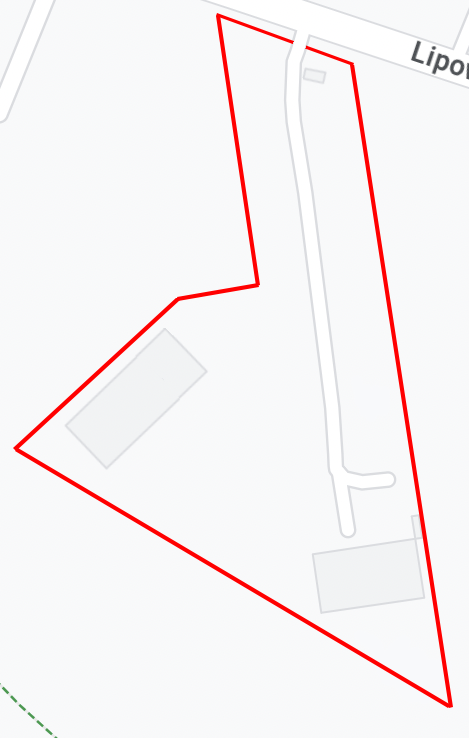 Rys. 1. Teren zajezdni.dostarczany obraz z kamer powinien być w rozdzielczości min. Full HD,7 szt. kamer wewnętrznychZamawiający wymaga aby jedna z kamer była przystosowana do pracy 
w warunkach eksploatacji wodoru,dostarczany obraz z kamer powinien być w rozdzielczości min. Full HD,1 szt. rejestrator sygnału z kamerprzechowywanie nagrań przez min. jeden miesiąc,aplikacja umożliwiająca podgląd live z wszystkich kamer z poziomu komputera przenośnego w obrębie sieci wewnętrznej Zamawiającego,export zabezpieczonego fragmentu nagrania do pliku w ogólnodostępnych formatach,1 szt. konsola alarmowasygnalizacja dźwiękowa:zabezpieczania i rozbrojenia alarmu,potwierdzenia operacji na klawiaturze,alarmu.sygnalizacja łączności z centralą,podświetlenie klawiszy,1 szt. centrala alarmowa,zasilanie centrali: z sieci budynku oraz akumulatorowe podtrzymujące prace centrali przez okres min 12 godzin,komunikacja za pomocą TCP/IP oraz GSM,10 szt. czujniki detekcji ruchu.Wykonawca zapewnia montaż urządzeń.
Rozliczenie.Wartość wynagrodzenia za przedmiot umowy opisany w § 1 wynosi:……………………………………………………………………………………… + VAT
( słownie: ………………………………………………………………………... + VAT )Wartość przedmiotu zamówienia obejmuje wszystkie koszty z uwzględnieniem podatku od towarów i usług VAT, innych opłat i podatków, opłat celnych, kosztów opakowania oraz ewentualnych upustów i rabatów, skalkulowane 
z uwzględnieniem kosztów dostawy (transportu) do siedziby Zamawiającego.  Zapłata za przedmiot zamówienia nastąpi na podstawie faktury.Podstawę do wystawienia faktury stanowić będzie protokół odbioru/dostawy podpisany przez obie Strony.Wykonawca wyraża zgodę na potrącenie kar umownych z faktury.Wykonawca oświadcza, że jest płatnikiem podatku VAT i posiada nr identyfikacji podatkowej NIP …………………………………………………………………………...Faktura będzie płatna przelewem na konto Wykonawcy w terminie 14 dni od daty otrzymania prawidłowo wystawionej faktury. 
Nr konta Wykonawcy: ……………………………………………………………………Faktura będzie wystawiona na następujące dane:Komunikacja Miejska Rybnik Sp. z o.o.,ul. Lipowa 25D, 44-207 Rybnik,
NIP 642-32-36-629.Za dzień zapłaty należności wynikającej z faktury uznaje się dzień obciążenia rachunku Zamawiającego.Zamawiający akceptuje wystawianie i przesyłanie faktur, not księgowych, korekt faktur oraz innych dokumentów i potwierdzeń odbioru w formie elektronicznej przez Wykonawcę z adresu email: …………………………. Adres e-mail jako właściwy do otrzymywania korespondencji związanej z fakturami i dokumentami w formie elektronicznej: sekretariat@km.rybnik.pl.
Sposób wykonania przedmiotu umowy.Termin realizacji zamówienia: do 14 dni od daty podpisania umowy.Za datę wykonania przedmiotu umowy przyjmuje się datę podpisania bez zastrzeżeń protokołu odbioru/dostawy.Wykonawca zapewni pełną dokumentację techniczną standardowo dostarczaną przez producentów.
Wymagania Gwarancyjne i serwisowe.Wykonawca udziela gwarancji na dostarczony przedmiot zamówienia na okres minimum 12 miesięcy, licząc od momentu podpisania protokołu odbioru/dostawy.
Kary.Wykonawca zapłaci Zamawiającemu karę umowną w wysokości 0,3% wartości niedostarczonego przedmiotu umowy za każdy rozpoczęty dzień zwłoki Wykonawcy.Zamawiający ma prawo odstąpić od umowy bez uprzedniego wezwania 
w przypadku zwłoki w dostawie przekraczającej 30 dni oraz nałożyć na Wykonawcę karę umowną w wartości 10% wartości netto zamówienia.Kary umowne określone w ust. 1-3 nie wykluczają dochodzenia od Wykonawcy odszkodowania na zasadach ogólnych.
Postanowienia końcowe.Wszelkie zmiany niniejszej umowy wymagają formy pisemnej pod rygorem nieważności. Wniosek o zmianę postanowień zawartej umowy również musi być wyrażony na piśmie. Sprawy sporne mogące wyniknąć na tle realizacji niniejszej umowy rozstrzygane będą przez sąd właściwy ze względu na siedzibę Zamawiającego. W sprawach nieuregulowanych niniejszą umową stosuje się przepisy Kodeksu Cywilnego. Umowę sporządzono w dwóch jednobrzmiących egzemplarzach, po jednym dla każdej z umawiających się stron.Załącznikami do umowy są: Załącznik nr 1 - Specyfikacja Warunków Zamówienia,Załącznik nr 2 - Oferta Wykonawcy.…………..………………………………………..……………………………ZamawiającyWykonawca